от «_12_» ____12____ 2018г.							 № _1624__О признании утратившими силу Постановлений городской Администрации В связи с истечением срока действия, городская Администрация постановляет:Признать утратившими силу Постановления городской Администрации:- от 22.12.2015 № 1401 «О заключении договора управления»;- от 30.12.2015 № 1457 «О внесении изменений в Постановление городской Администрации от 22.12.2015 № 1401 «О заключении договора управления»; - от 31.12.2015 № 1460 «О заключении договора управления».Опубликовать настоящее Постановление в порядке, предусмотренном Уставом МО «Город Мирный». Контроль исполнения настоящего Постановления оставляю за собой.Глава города									К.Н. АнтоновАДМИНИСТРАЦИЯМУНИЦИПАЛЬНОГО ОБРАЗОВАНИЯ«Город Мирный»МИРНИНСКОГО РАЙОНАПОСТАНОВЛЕНИЕ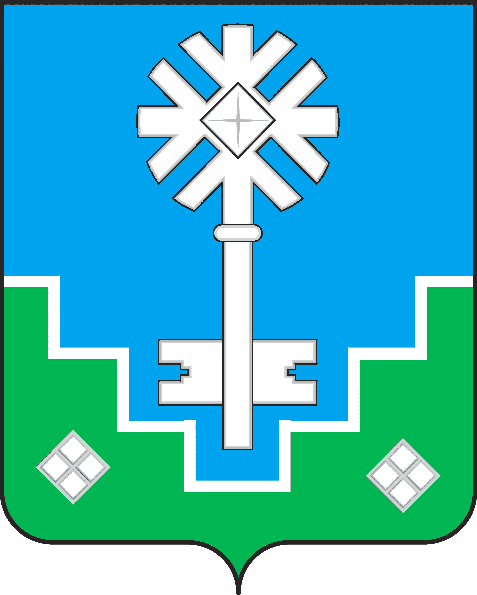 МИИРИНЭЙ ОРОЙУОНУН«Мииринэйкуорат»МУНИЦИПАЛЬНАЙ ТЭРИЛЛИИДЬАhАЛТАТАУУРААХ